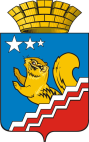 Свердловская областьГЛАВА ВОЛЧАНСКОГО ГОРОДСКОГО ОКРУГАпостановление26.05.2022    год	      	                              		                                            №  189г. ВолчанскОтчет о выполнениимуниципальных программ Волчанского городского округа за 2021  год	В соответствии с Бюджетным кодексом Российской Федерации, Уставом Волчанского городского округа, постановлением главы Волчанского городского округа от 20.11.2013 года № 921  «Об утверждении Порядка формирования и реализации муниципальных программ Волчанского городского округа» (с внесением изменений от 07.04.2015 года № 224, от 24.09.2015 года № 691, от 18.08.2017 года № 393, от 20.07.2020 года № 286), руководствуясь Протоколом Заседания Координационной комиссии при главе Волчанского городского округа по реализации, оценке эффективности и контролю за выполнением муниципальных программ Волчанского городского округа от 26.05.2022 года  № 2, ПОСТАНОВЛЯЮ:Принять к сведению информацию о выполнении муниципальных программ Волчанского городского округа за 2021 год: «Развитие жилищно-коммунального хозяйства и повышение энергетической эффективности в Волчанском городском округе до 2024 года», «Развитие транспорта в Волчанском городском округе на 2019-2024 годы», «Развитие и обеспечение сохранности сети автомобильных дорог на территории Волчанского городского округа на 2019-2024 годы», «Обеспечение доступным жильем молодых семей на территории Волчанского городского округа до 2026 года», «Развитие жилищного хозяйства Волчанского городского округа до 2026 года», «Обращение с твердыми коммунальными отходами и обеспечение безопасного природопользования на территории Волчанского городского округа до 2024 года», «Формирование современной городской среды в Волчанском городском округе на 2018-2024 годы»  (прилагается).Муниципальную программу Волчанского городского округа «Развитие жилищно-коммунального хозяйства и повышение энергетической эффективности в Волчанском городском округе до 2024 года» оценить на четыре балла. Приемлемый уровень эффективности муниципальной программы. Муниципальную программу Волчанского городского округа «Развитие транспорта в Волчанском городском округе на 2019-2024 годы» оценить на три балла. Средний уровень эффективности муниципальной программы. Муниципальную программу Волчанского городского округа «Развитие и обеспечение сохранности сети автомобильных дорог на территории Волчанского городского округа на 2019-2024 годы» оценить на три балла. Средний уровень эффективности муниципальной программы.Муниципальную программу Волчанского городского округа «Обеспечение доступным жильем молодых семей на территории Волчанского городского округа до 2026 года» оценить на пять баллов. Высокая эффективность муниципальной программы.Муниципальную программу Волчанского городского округа «Развитие жилищного хозяйства Волчанского городского округа до 2020 года» оценить на четыре балла. Приемлемый уровень эффективности муниципальной программы.Муниципальную программу Волчанского городского округа «Обращение с твердыми коммунальными отходами и обеспечение безопасного природопользования на территории Волчанского городского округа до 2024 года» оценить на один балл.  Низкий уровень эффективности муниципальной программы. Исполняющему обязанности директора муниципального казенного учреждения «Управление городского хозяйства» (Барабановой Н.В.) пересмотреть значения целевых показателей муниципальной программы.Муниципальную программу Волчанского городского округа «Формирование современной городской среды в Волчанском городском округе на 2018-2022 годы» оценить на пять баллов.  Высокий уровень эффективности муниципальной программы.Настоящее постановление разместить на официальном сайте Волчанского городского округа в сети Интернет http:// volchansk-adm.ru/.Контроль за исполнением настоящего постановления  возложить на заместителя главы администрации Волчанского городского округа по ЖКХ, транспорту, энергетике и связи Соколюка М.П..Глава городского округа						             А.В. Вервейн